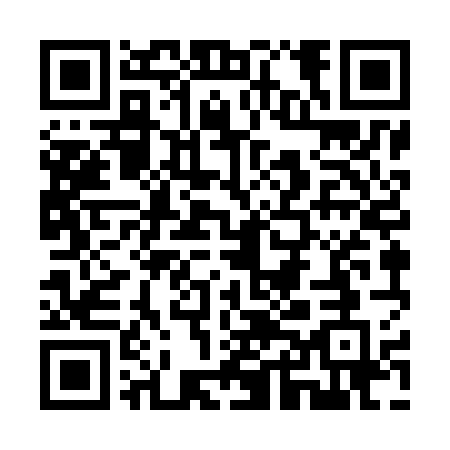 Ramadan times for Hengqin New Area, ChinaMon 11 Mar 2024 - Wed 10 Apr 2024High Latitude Method: Angle Based RulePrayer Calculation Method: Muslim World LeagueAsar Calculation Method: ShafiPrayer times provided by https://www.salahtimes.comDateDayFajrSuhurSunriseDhuhrAsrIftarMaghribIsha11Mon5:245:246:3812:364:006:346:347:4412Tue5:235:236:3712:364:006:346:347:4413Wed5:225:226:3712:353:596:356:357:4414Thu5:215:216:3612:353:596:356:357:4515Fri5:215:216:3512:353:596:356:357:4516Sat5:205:206:3412:353:596:366:367:4617Sun5:195:196:3312:343:596:366:367:4618Mon5:185:186:3212:343:596:366:367:4619Tue5:175:176:3112:343:596:376:377:4720Wed5:165:166:3012:333:596:376:377:4721Thu5:155:156:2912:333:586:376:377:4822Fri5:145:146:2812:333:586:386:387:4823Sat5:135:136:2712:333:586:386:387:4824Sun5:125:126:2612:323:586:396:397:4925Mon5:115:116:2512:323:586:396:397:4926Tue5:105:106:2412:323:576:396:397:4927Wed5:095:096:2312:313:576:406:407:5028Thu5:085:086:2212:313:576:406:407:5029Fri5:075:076:2212:313:576:406:407:5130Sat5:065:066:2112:303:566:416:417:5131Sun5:055:056:2012:303:566:416:417:521Mon5:045:046:1912:303:566:416:417:522Tue5:035:036:1812:303:556:426:427:523Wed5:025:026:1712:293:556:426:427:534Thu5:015:016:1612:293:556:426:427:535Fri5:005:006:1512:293:556:436:437:546Sat4:594:596:1412:283:546:436:437:547Sun4:584:586:1312:283:546:436:437:558Mon4:574:576:1212:283:546:446:447:559Tue4:564:566:1112:283:536:446:447:5510Wed4:554:556:1112:273:536:446:447:56